Gemeindebücherei Molfsee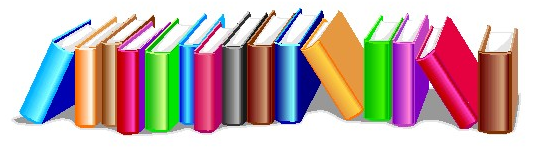 Olendieksbarg 12 - 14, 24113 MolfseeMolfsee, den 12. Juni 2020Wiederöffnung der Gemeindebücherei ab Donnerstag, den 18.06.2020Geänderte ÖffnungszeitenWir sind wieder für Sie und die Kinder ab dem 18.06.2020 da! Bis zu den Sommerferien haben wir an folgenden Tagen geöffnet und freuen uns über den Besuch von Kindern und Erwachsenen:Donnerstag	 18.06.2020 		12.30 h – 14.30 h		Klassen 1 und 3Dienstag	 23.06.2020 		12.30 h – 14.30 h		Klasse 2Donnerstag	 25.06.2020 		12.30 h – 14.30 h		Klassen 1, 2, 3Dienstag	30.06.2020		10.00 h – 12.00 h		für alle(F e r i e n t e r m i n )Wir hoffen, dass wir nach den Ferien zu den gewohnten Öffnungszeiten Mo 16.30 h – 19.30 h und Do 9.00 – 12.00 hzurückkehren können.Erholsame Ferien wünscht IhnenIhre Gemeindebücherei Molfsee